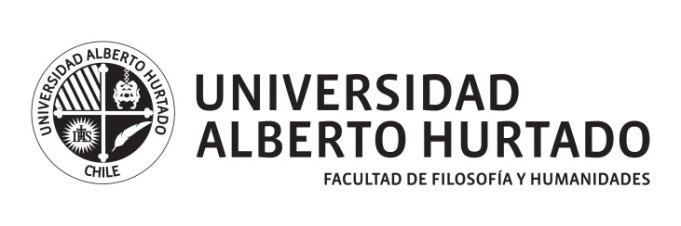 Magíster en Musicología LatinoamericanaPauta de Anteproyecto de TesisEl Anteproyecto elaborado a partir de esta pauta debe ser presentada junto al Formulario de Postulación al Magíster.- Nombre del postulante: - Formación de pregrado del postulante:- Vínculo (formal o informal) con la música del postulante: - Título del anteproyecto:- Tema de investigación: señale su objeto o caso de estudio (media página). - Justificación del tema: justifique la necesidad y/o relevancia de su propuesta de Investigación (media página). - Objetivos o preguntas de investigación (media página). - Antecedentes bibliográficos: exponga críticamente lo que se ha publicado directa o indirectamente sobre el tema (dos páginas). - Bibliografía (una página). 